NC.2.MD.6 & NC.2.OA.1	Name  	Formative Instructional and Assessment TasksThe 2nd graders had a jumping contest. Mary jumped 38 inches. Sue jumped 55 inches. How much farther did Sue jump than Mary?Use a number line to solve.Use numbers and words to show your thinking. 	 inches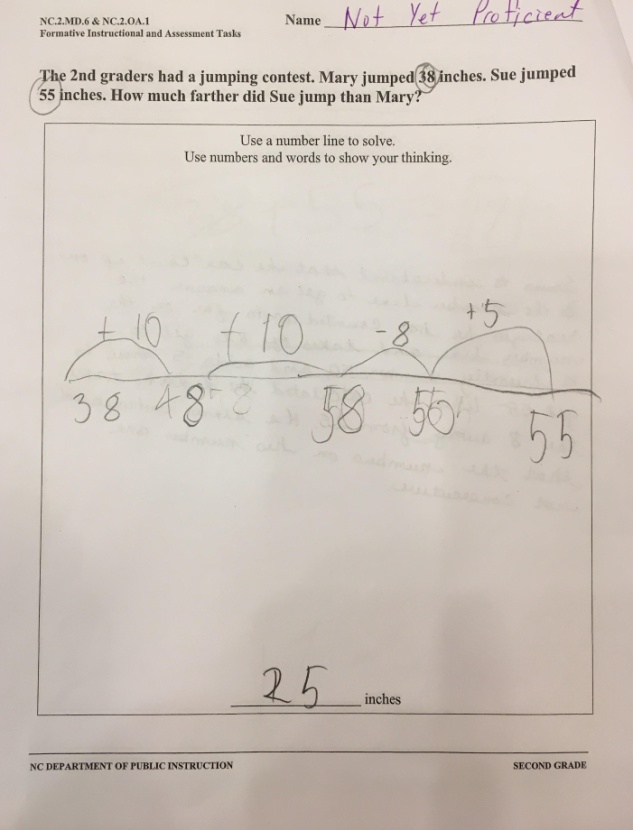 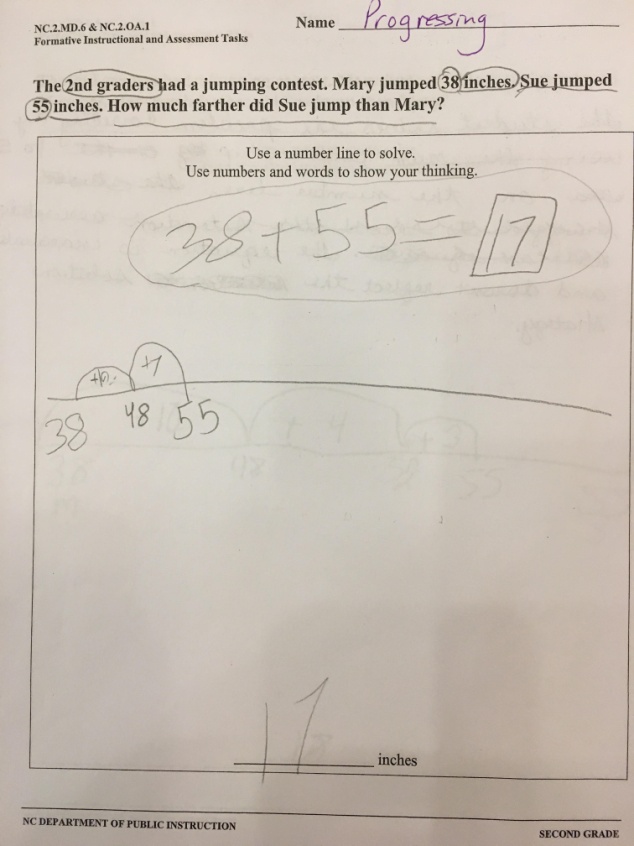 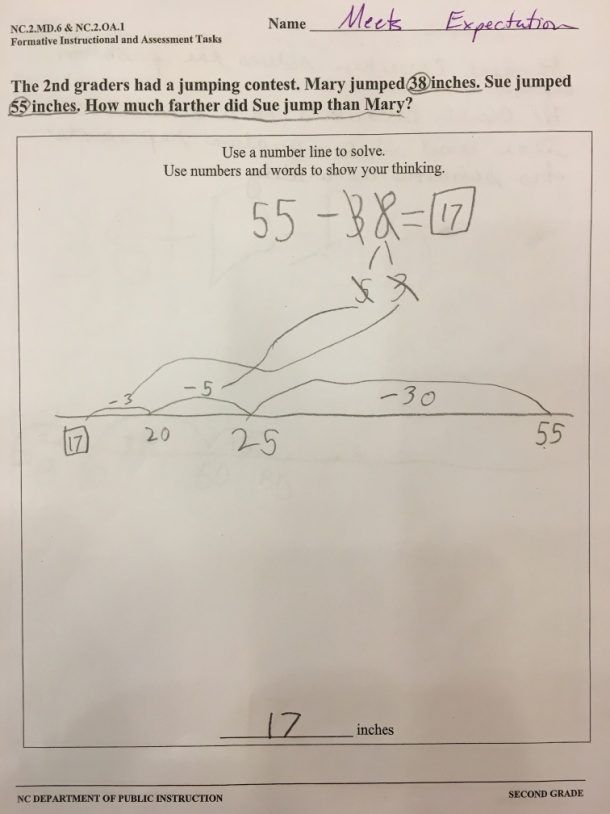 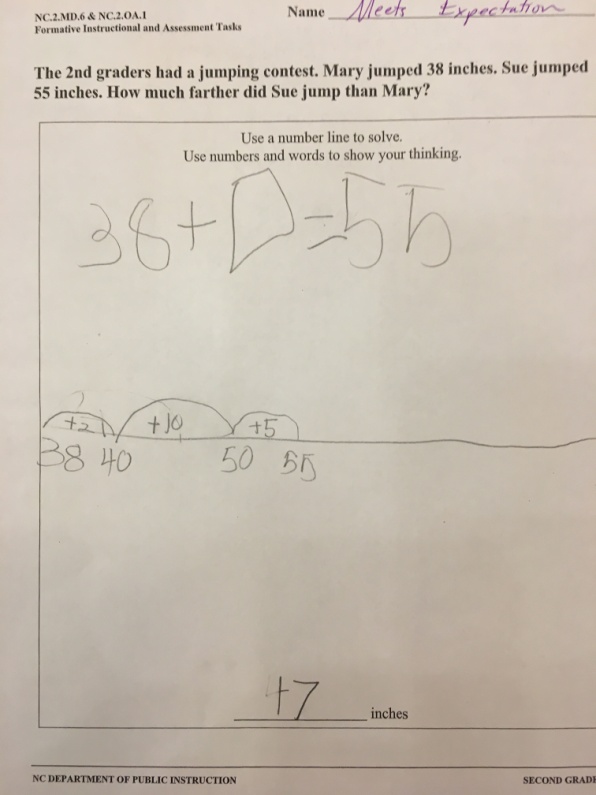 NC.2.MD.6 & OA.1The Jumping ContestNC.2.MD.6 & OA.1The Jumping ContestDomainMeasurement and DataOperations and Algebraic ThinkingClusterRelate addition and subtraction to length.Represent and solve problems involving addition & subtraction.Standard(s)NC.2.MD.6 Represent whole numbers as lengths from 0 on a number line diagram with equally spaced points and represent whole-number sums and differences, within 100, on a number line.NC.2.OA.1 Represent and solve addition and subtraction word problems, within 100, with unknowns in all positions, by using representations and equations with a symbol for the unknown number to represent the problem, when solving:One-Step problems:o (continued from 1st grade) Compare-Difference UnknownMaterialsSF, pencilTaskProvide materials to the student. Read the problem to the student: The 2nd graders had a jumping contest. Mary jumped 38 inches. Sue jumped 55 inches. How much farther did Sue jump than Mary? Use a number line to solve. Use numbers and words to show your thinking.Continuum of UnderstandingContinuum of UnderstandingContinuum of UnderstandingNot Yet ProficientProvide conceptual instruction on making sense of the situation as a comparison difference unknown problemProvide procedural instruction on solving comparison difference unknown problemsProvide instruction on place value when adding and subtracting with regroupingProvide instruction on accurately drawing a number lineDraws and uses a number line as a tool to solve the problem accurately.Solves the problem correctlyClearly explains their thinkingStrategy(ies) Used:Counting OnCounting BackMakes TensCreates easier or known sumsBasic FactsDoublesDoubles +/- 1, 2Other:ProgressingAttempts to draw a number line but is unable to represent spaces accurately.Solves the problem incorrectly.Draws the number line inaccurately.Justification is weak and/or does not accurately represent the strategy used on the number line.Draws and uses a number line as a tool to solve the problem accurately.Solves the problem correctlyClearly explains their thinkingStrategy(ies) Used:Counting OnCounting BackMakes TensCreates easier or known sumsBasic FactsDoublesDoubles +/- 1, 2Other:Meets ExpectationCorrectly solves the problem: 17 inchesRepresents numbers as lengths on a number line with equally spaced points corresponding to necessary numbers.Uses the number line as a tool to solve the problem accurately.The justification is clear and uses numbers, pictures, or words to show their thinking.The justification accurately represents the strategy used on the number lineDraws and uses a number line as a tool to solve the problem accurately.Solves the problem correctlyClearly explains their thinkingStrategy(ies) Used:Counting OnCounting BackMakes TensCreates easier or known sumsBasic FactsDoublesDoubles +/- 1, 2Other:Standards for Mathematical Practice1. Makes sand perseveres in solving problems.2. Reasons abstractly and quantitatively.3. Constructs viable arguments and critiques the reasoning of others.4. Models with mathematics.5. Uses appropriate tools strategically.6. Attends to precision.7. Looks for and makes use of structure.8. Looks for and expresses regularity in repeated reasoning.